Муниципальное  общеобразовательное  учреждение  средняя  общеобразовательная  школа  № 3  города  Гусева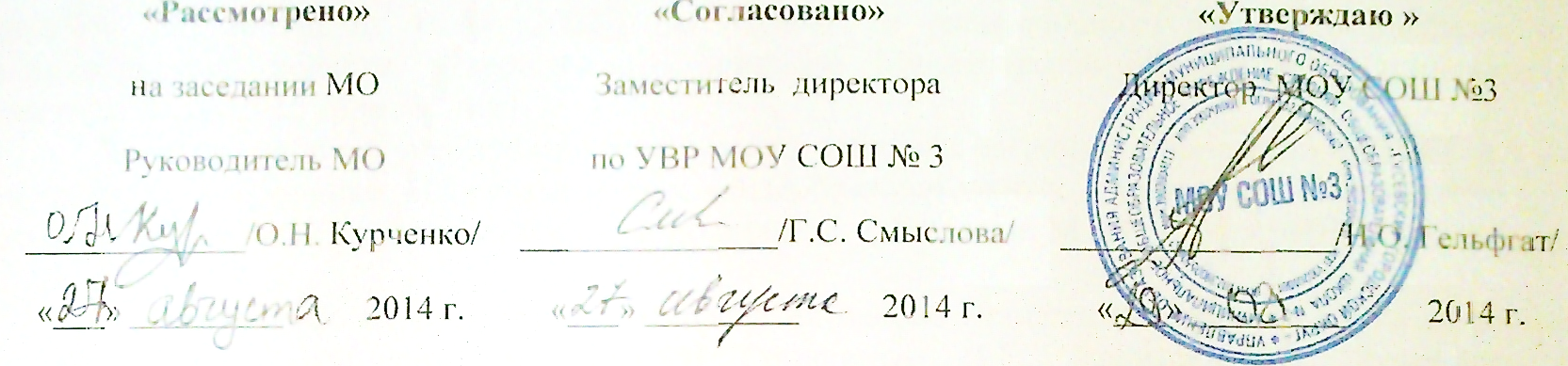 РАБОЧАЯ  ПРОГРАММА  ПЕДАГОГАКурбатов Вячеслав Валерьевич, _I_ квалификационной категориипо  информатике и ИКТ в _9в_ классах2014-2015 учебный годПОЯСНИТЕЛЬНАЯ ЗАПИСКАЗа основу рабочей учебной программы взята рабочая программа информатики и ИКТ за 9 класс, напечатанная в сборнике «Программы для общеобразовательных учреждений: Информатика. 2-11 классы» - 2-е издание, исправленное и дополненное. / Бородин М. Н. – М.: БИНОМ. Лаборатория  знаний, 2005.Основной задачей рабочей учебной программы является подготовка учащихся на уровне требований, предъявляемых образовательным стандартом основного общего образования по информатике и информационным технологиям (2004 г.) [1]. Рабочая учебная программа рассчитана на изучение в 9 классе общеобразовательной средней школы общим объемом 68 учебных часов (из расчета 2 часа в неделю).Изучение базового курса ориентировано на использование учащимися учебников «Информатика и ИКТ» для 9 класса [4].Настоящая рабочая программа составлена на основе Программы базового курса информатики [3], разработанной авторами учебников [4] Семакиным И.Г., Залоговой Л.А., Русаковым С.В., Шестаковой Л.В., содержание которой согласовано с содержанием Примерной программы основного общего образования по информатике и ИКТ [2], рекомендованной Министерством образования и науки РФ. Имеются некоторые структурные отличия. Так в рабочей программе изучение материала выстроено в соответствии с порядком его изложения в учебнике [4], что способствует лучшему его освоению учениками. За счет резерва учебного времени, предусмотренного Программой базового курса информатики [3], в рабочую программу включены уроки итогового тестирования по изученным темам.Курс информатики основной школы нацелен на формирование умений фиксировать информацию об окружающем мире; искать, анализировать, критически оценивать, отбирать информацию; организовывать информацию; передавать информацию; проектировать объекты и процессы, планировать свои действия; создавать, реализовывать и корректировать планы.Приоритетными объектами изучения в курсе выступают информационные процессы и информационные технологии. Теоретическая часть курса строится на основе раскрытия содержания информационной технологии решения задачи, через такие обобщающие понятия как: информационный процесс, информационная модель и информационные основы управления.Практическая часть курса направлена на освоение школьниками навыков использования средств информационных технологий, являющееся значимым не только для формирования функциональной грамотности, социализации школьников, последующей деятельности выпускников, но и для повышения эффективности освоения других учебных предметов. В связи с этим, а также для повышения мотивации, эффективности всего учебного процесса, последовательность изучения и структуризация материала построены таким образом, чтобы как можно раньше начать применение возможно более широкого спектра информационных технологий для решения значимых для школьников задач. Цели:Изучение информатики и информационно-коммуникационных технологий в 9 классе направлено на достижение следующих целей:освоение знаний, составляющих основу научных представлений об информации, информационных процессах, системах, технологиях и моделях;овладение умениями работать с различными видами информации с помощью компьютера и других средств информационных и коммуникационных технологий (ИКТ), организовывать собственную информационную деятельность и планировать ее результаты;развитие познавательных интересов, интеллектуальных и творческих способностей средствами ИКТ;воспитание ответственного отношения к информации с учетом правовых и этических аспектов ее распространения; избирательного отношения к полученной информации;выработка навыков применения средств ИКТ в повседневной жизни, при выполнении индивидуальных и коллективных проектов, в учебной деятельности, дальнейшем освоении профессий, востребованных на рынке труда.Основные задачи программы:систематизировать подходы к изучению предмета;сформировать у учащихся единую систему понятий, связанных с созданием, получением, обработкой, интерпретацией и хранением информации;научить пользоваться распространенными прикладными пакетами;дать учащемуся основы программирования;показать основные приемы эффективного использования информационных технологий;сформировать логические связи с другими предметами, входящими в курс общего образования.Данный курс призван обеспечить базовые знания учащихся, т.е. сформировать представления о сущности информации и информационных процессов, развить логическое мышление, являющееся необходимой частью научного взгляда на мир, познакомить учащихся с современными информационными технологиями.Учащиеся приобретают знания и умения работы на современных профессиональных ПК и программных средствах. Приобретение информационной культуры обеспечивается изучением и работой с текстовыми и графическими редакторами, электронными таблицами, СУБД, мультимедийными продуктами, средствами компьютерных телекоммуникаций.Программой предполагается проведение практических работ, направленных на отработку отдельных технологических приемов.Текущий контроль усвоения учебного материала осуществляется путем устного/письменного опроса. Изучение разделов курса заканчивается проведением контрольного тестирования.ТЕМАТИЧЕСКОЕ ПЛАНИРОВАНИЕ УЧЕБНОГО МАТЕРИАЛАИ СОДЕРЖАНИЕ ОБУЧЕНИЯ9 класс (34 час.)Передача информации в компьютерных сетях – 8 час. Компьютерные сети: виды, структура, принципы функционирования, технические устройства. Скорость передачи данных.Информационные услуги компьютерных сетей: электронная почта, телеконференции, файловые архивы и пр. Аппаратное и программное обеспечение сети. Интернет. WWW – Всемирная паутина. Поисковые системы Интернета. Практика на компьютере: работа в локальной сети компьютерного класса в режиме обмена файлами. Работа в Интернете (или в учебной имитирующей системе) с почтовой программой, с браузером WWW, с поисковыми программами. Работа с архиваторами.Знакомство с энциклопедиями и справочниками учебного содержания в Интернете (используя отечественные учебные порталы). Копирование информационных объектов из Интернета (файлов, документов).Создание простой Web-страницы с помощью текстового процессора.Выполнение итоговой самостоятельной работы по выполнению поиска в Интернете.Учащиеся должны знать:что такое компьютерная сеть; в чем различие между локальными и глобальными сетями;назначение основных технических и программных средств функционирования сетей: каналов связи, модемов, серверов, клиентов, протоколов;назначение основных видов услуг глобальных сетей: электронной почты, телеконференций, файловых архивов и др;что такое Интернет; какие возможности предоставляет пользователю Всемирная паутина — WWW.Учащиеся должны уметь:осуществлять обмен информацией с файл-сервером локальной сети или с рабочими станциями одноранговой сетиосуществлять прием/передачу электронной почты с помощью почтовой клиент-программы;осуществлять просмотр Web-страниц с помощью браузера;работать с одной из программ-архиваторов.Информационное моделирование – 2 час. Понятие модели; модели натурные и информационные. Назначение и свойства моделей. Виды информационных моделей: вербальные, графические, математические, имитационные. Табличная организация информации. Области применения компьютерного информационного моделирования.Практика на компьютере: работа с демонстрационными примерами компьютерных информационных моделейУчащиеся должны знать:что такое модель; в чем разница между натурной и информационной моделями;какие существуют формы представления информационных моделей (графические, табличные, вербальные, математические).Учащиеся должны уметь:приводить примеры натурных и информационных моделей;ориентироваться в таблично организованной информации;описывать объект (процесс) в табличной форме для простых случаев.Хранение и обработка информации в базах данных – 2 час. Понятие базы данных (БД), информационной системы. Основные понятия БД: запись, поле, типы полей, первичный ключ. Системы управления БД и принципы работы с ними. Просмотр и редактирование БД.Проектирование и создание однотабличной БД.Условия поиска информации, простые и сложные логические выражения. Логические операции. Поиск, удаление и сортировка записей.Практика на компьютере: работа с готовой базой данных: открытие, просмотр, простейшие приемы поиска и сортировки; формирование запросов на поиск с простыми и составными условиями поиска; сортировка таблицы по одному и нескольким ключам; создание однотабличной базы данных; ввод, удаление и добавление записей.Знакомство с одной из доступных геоинформационных систем (например, картой города в Интернете).Выполнение итоговой самостоятельной работы по созданию базы данных «Видеотека».Учащиеся должны знать:что такое база данных, система управления базами данных (СУБД), информационная система;что такое реляционная база данных, ее элементы (записи, поля, ключи); типы и форматы полей; структуру команд поиска и сортировки информации в базах данных; что такое логическая величина, логическое выражение;что такое логические операции, как они выполняются.Учащиеся должны уметь:открывать готовую БД в одной из СУБД реляционного типа; организовывать поиск информации в БД;редактировать содержимое полей БД, сортировать записи в БД по ключу, добавлять и удалять записи в БД;создавать и заполнять однотабличную БД в среде СУБД. Табличные вычисления на компьютере – 10 час. Двоичная система счисления. Представление чисел в памяти компьютера. Табличные расчеты и электронные таблицы. Структура электронной таблицы, типы данных: тексты, числа, формулы. Адресация относительная и абсолютная. Встроенные функции. Методы работы с электронными таблицами.Построение графиков и диаграмм с помощью электронных таблиц.Математическое моделирование и решение задач с помощью электронных таблиц.Практика на компьютере: работа с готовой электронной таблицей: просмотр, ввод исходных данных, изменение формул; создание электронной таблицы для решения расчетной задачи; решение задач с использованием условной и логических функций; манипулирование фрагментами электронной таблицы (удаление и вставка строк, сортировка строк). Использование встроенных графических средств.Численный эксперимент с данной информационной моделью в среде электронной таблицы.Учащиеся должны знать:что такое электронная таблица и табличный процессор;основные информационные единицы электронной таблицы: ячейки, строки, столбцы, блоки и способы их идентификации;какие типы данных заносятся в электронную таблицу; как табличный процессор работает с формулами;основные функции (математические, статистические), используемые при записи формул в электронную таблицу; графические возможности табличного процессора.Учащиеся должны уметь:открывать готовую электронную таблицу в одном из табличных процессоров;редактировать содержимое ячеек; осуществлять расчеты по готовой электронной таблице;выполнять основные операции манипулирования с фрагментами электронной таблицы: копирование, удаление, вставку, сортировку;получать диаграммы с помощью графических средств табличного процессора;создавать электронную таблицу для несложных расчетов.Управление и алгоритмы – 4 час.Кибернетика. Кибернетическая модель управления.Понятие алгоритма и его свойства. Исполнитель алгоритмов: назначение, среда исполнителя, система команд исполнителя, режимы работы.Языки для записи алгоритмов (язык блок-схем, учебный алгоритмический язык). Линейные, ветвящиеся и циклические алгоритмы. Структурная методика алгоритмизации. Вспомогательные алгоритмы. Метод пошаговой детализации.Практика на компьютере: работа с учебным исполнителем алгоритмов; составление линейных, ветвящихся и циклических алгоритмов управления исполнителем; составление алгоритмов со сложной структурой; использование вспомогательных алгоритмов (процедур, подпрограмм).Выполнение итоговой самостоятельной работы по составлению алгоритма управления исполнителем со сложной структурой (заполнение графического поля квадратами или линией типа «меандр»)Учащиеся должны знать:что такое кибернетика; предмет и задачи этой науки;сущность кибернетической схемы управления с обратной связью; назначение прямой и обратной связи в этой схеме;что такое алгоритм управления; какова роль алгоритма в системах управления;в чем состоят основные свойства алгоритма;способы записи алгоритмов: блок-схемы, учебный алгоритмический язык;основные алгоритмические конструкции: следование, ветвление, цикл; структуры алгоритмов;назначение вспомогательных алгоритмов; технологии построения сложных алгоритмов: метод последовательной детализации и сборочный (библиотечный) метод.Учащиеся должны уметь:при анализе простых ситуаций управления определять механизм прямой и обратной связи;пользоваться языком блок-схем, понимать описания алгоритмов на учебном алгоритмическом языке;выполнить трассировку алгоритма для известного исполнителя;составлять линейные, ветвящиеся и циклические алгоритмы управления одним из учебных исполнителей;выделять подзадачи; определять и использовать вспомогательные алгоритмы. Программное управление работой компьютера – 8 час.Алгоритмы работы с величинами: константы, переменные, понятие типов данных, ввод и вывод данных. Языки программирования высокого уровня (ЯПВУ), их классификация. Структура программы на языке Паскаль. Представление данных в программе. Правила записи основных операторов: присваивания, ввода, вывода, ветвления, циклов. Структурированный тип данных – массив. Способы описания и обработки массивов.Этапы решения задачи с использованием программирования: постановка задачи, формализация, алгоритмизация, кодирование, отладка, тестирование.Практика на компьютере: знакомство с системой программирования на языке Паскаль; ввод, трансляция и исполнение данной программы; разработка и исполнение линейных, ветвящихся и циклических программ; программирование обработки массивов.Учащиеся должны знать:основные виды и типы величин;назначение языков программирования и систем программирования; что такое трансляция; правила оформления программы и представления данных и операторов на Паскале;последовательность выполнения программы в системе программирования.Учащиеся должны уметь:работать с готовой программой на одном из языков программирования высокого уровня;составлять несложные линейные, ветвящиеся и циклические программы;составлять несложные программы обработки одномерных массивов;отлаживать и исполнять программы в системе программирования.ТРЕБОВАНИЯ  К  УРОВНЮ  ПОДГОТОВКИ  ОБУЧАЮЩИХСЯВ результате изучения информатики и информационно-коммуникационных технологий в 9 классе ученик должен:Знать/понимать:что такое компьютерная сеть; в чем различие между локальными и глобальными сетями;назначение основных технических и программных средств функционирования сетей: каналов связи, модемов, серверов, клиентов, протоколов;назначение основных видов услуг глобальных сетей: электронной почты, телеконференций, файловых архивов и др;что такое Интернет; какие возможности предоставляет пользователю Всемирная паутина — WWW.что такое модель; в чем разница между натурной и информационной моделями;какие существуют формы представления информационных моделей (графические, табличные, вербальные, математические).что такое база данных (БД), система управления базами данных (СУБД), информационная система;что такое реляционная база данных, ее элементы (записи, поля, ключи); типы и форматы полей; структуру команд поиска и сортировки информации в базах данных; что такое логическая величина, логическое выражение;что такое логические операции, как они выполняются.что такое электронная таблица и табличный процессор;основные информационные единицы электронной таблицы: ячейки, строки, столбцы, блоки и способы их идентификации;какие типы данных заносятся в электронную таблицу; как табличный процессор работает с формулами;основные функции (математические, статистические), используемые при записи формул в электронную таблицу; графические возможности табличного процессора.что такое кибернетика; предмет и задачи этой науки;сущность кибернетической схемы управления с обратной связью; назначение прямой и обратной связи в этой схеме;что такое алгоритм управления; какова роль алгоритма в системах управления;в чем состоят основные свойства алгоритма;способы записи алгоритмов: блок-схемы, учебный алгоритмический язык;основные алгоритмические конструкции: следование, ветвление, цикл; структуры алгоритмов;назначение вспомогательных алгоритмов; технологии построения сложных алгоритмов: метод последовательной детализации и сборочный (библиотечный) метод.основные виды и типы величин;назначение языков программирования и систем программирования;что такое трансляция; правила оформления программы и представления данных и операторов на Паскале;последовательность выполнения программы в системе программирования.основные этапы развития средств работы с информацией в истории человеческого общества;историю способов записи чисел (систем счисления);основные этапы развития компьютерной техники (ЭВМ) и программного обеспечения;в чем состоит проблема информационной безопасности.Уметь:осуществлять обмен информацией с файл-сервером локальной сети или с рабочими станциями одноранговой сети;осуществлять прием/передачу электронной почты с помощью почтовой клиент-программы;осуществлять просмотр Web-страниц с помощью браузера;работать с одной из программ-архиваторов.приводить примеры натурных и информационных моделей;ориентироваться в таблично организованной информации;описывать объект (процесс) в табличной форме для простых случаев.открывать готовую БД в одной из СУБД реляционного типа;организовывать поиск информации в БД; редактировать содержимое полей БД;сортировать записи в БД по ключу; добавлять и удалять записи в БД;создавать и заполнять однотабличную БД в среде СУБД.открывать готовую электронную таблицу в одном из табличных процессоров;редактировать содержимое ячеек; осуществлять расчеты по готовой электронной таблице;выполнять основные операции манипулирования с фрагментами электронной таблицы: копирование, удаление, вставку, сортировку;получать диаграммы с помощью графических средств табличного процессора;создавать электронную таблицу для несложных расчетов.при анализе простых ситуаций управления определять механизм прямой и обратной связи;пользоваться языком блок-схем, понимать описания алгоритмов на учебном алгоритмическом языке;выделять подзадачи; определять и использовать вспомогательные алгоритмы.работать с готовой программой на одном из языков программирования высокого уровня;составлять несложные линейные, ветвящиеся и циклические программы;составлять несложные программы обработки одномерных массивов;отлаживать и исполнять программы в системе программирования.регулировать свою информационную деятельность в соответствии с этическими и правовыми нормами общества.Использовать приобретенные знания и умения в практической деятельности и повседневной жизни для:создания простейших моделей объектов и процессов в виде изображений и чертежей, динамических (электронных) таблиц, программ (в том числе - в форме блок-схем);проведения компьютерных экспериментов с использованием готовых моделей;создания информационных объектов, в том числе для оформления результатов учебной работы;организации индивидуального информационного пространства, создания личных коллекций информационных объектов.В  АВТОРСКУЮ  ПРОГРАММУ  ВНЕСЕНЫ  СЛЕДУЮЩИЕ  ИЗМЕНЕНИЯ:В главе 1 (Передача информации в компьютерных сетях) теоретический материал сгруппирован в 3 урока, что дало возможность проведения 3 практических работ: «Работа в локальной сети компьютерного класса в режиме обмена файлами», «Работа с электронной почтой», «Поиск информации в Интернете с использованием поисковых систем».В главе 4 (Табличные вычисления на компьютере) теоретический материал сгруппирован в 6 уроков, что дало возможность проведения 3 практических работы: «Работа с готовой электронной таблицей», «Использование встроенных математических и статистических функций», «Построение графиков и диаграмм».В главе 5 (Управление и алгоритмы) теоретический материал сгруппирован в 5 уроков, что дало возможность проведения 2 практических работы: «Работа с циклами», «Использование метода последовательной детализации для построения алгоритма».В главе 6 (Программное управление работой компьютера) теоретический материал сгруппирован в 6 уроков, что дало возможность проведения 5 практических работ: «Разработка линейных алгоритмов», «Алгоритмы с ветвящейся структурой», «Разработка программы на языке Паскаль с использованием простых ветвлений», «Программирование диалога с компьютером. Логические операции на Паскале», «Разработка программы на языке Паскаль с использованием логических операций».Тематический план на 2013-2014 учебный годНЕОБХОДИМЫЕ  ОБЩЕУЧЕБНЫЕ  УМЕНИЯ,  НАВЫКИ  (ОУУН):способность к самосовершенствованию;коммуникативная, социально–трудовая  компетенция;информационно–технологическая компетенция;ценностно–смысловая  компетенция;ценностно-рефлексивная  компетенция;информационно-технологическая  компетенция;коммуникативная  компетенция;учебно-познавательная  компетенция;общекультурная компетенция.КОНТРОЛЬ  УРОВНЯ  ОБУЧЕННОСТИ:ПЕРЕЧЕНЬ  УЧЕБНО-МЕТОДИЧЕСКОГО  ОБЕСПЕЧЕНИЯI. Учебно-методический комплект1. Информатика и ИКТ: Учебник для 9 класса. / Семакин И.Г., Залогова Л.А, Русаков С.В., Шестакова Л.В. – М.: БИНОМ. Лаборатория знаний, 2008.2. Локальная версия ЭОР в поддержку курса «Информатика и ИКТ. 8-9 класс» / Семакин И.Г., Залогова Л.А., Русаков С.В., Шестакова Л.В.  URL:http://metodist.lbz.ru/authors/informatika/2/files/tcor_semakin.rar (дата обращения: 01.07.10). II. Литература для учителя1. Преподавание базового курса информатики в средней школе: методическое пособие / Семакин И.Г., Шеина Т.Ю.  М.: БИНОМ. Лаборатория знаний, 2007.2. Локальная версия ЭОР в поддержку курса «Информатика и ИКТ. 8-9 класс» / Семакин И.Г., Залогова Л.А., Русаков С.В., Шестакова Л.В.  URL: http://metodist.lbz.ru/authors/informatika/2/files/tcor_semakin.rar (дата обращения: 01.07.10).3. Таблица соответствия содержания УМК «Информатика и ИКТ» 8-9 классы Государственному образовательному стандарту / Семакин И.Г.  URL: http://metodist.lbz.ru/authors/informatika/2/files/ts8-9.doc (дата обращения: 01.07.10).4. Видеолекция «Методика обучения информатике и ИКТ в основной школе», 26.11.2009/ Семакин И.Г.  URL: http://metodist.lbz.ru/video/semakin/Semakin1.rar (дата обращения: 01.07.10).5. Видеолекция «Особенности обучения алгоритмизации и программированию», 27.11.2009 / Семакин И.Г.  URL: http://metodist.lbz.ru/video/semakin/Semakin3.rar (дата обращения: 01.07.10).III. Технические средства обученияРабочее место ученика (системный блок, монитор, клавиатура, мышь).Рабочее место учителя (системный блок, монитор, клавиатура, мышь).Колонки (рабочее место учителя).Микрофон (рабочее место учителя).Проектор.Лазерный принтер черно-белый.Струйный принтер цветной.Сканер.Модем ADSL Локальная вычислительная сеть.IV. Программные средстваОперационная система Windows ХР.Почтовый клиент Outlook Express (входит в состав операционной системы).Браузер Internet Explorer (входит в состав операционной системы).Программа-архиватор WinRar.Офисное приложение Microsoft Office 2007, включающее электронные таблицы Microsoft Excel, систему управления базами данных Microsoft Access.Система программирования TurboPascal.Программа интерактивного общения ICQ. СПИСОК  ЛИТЕРАТУРЫ1.	Стандарт основного общего образования по информатике и ИКТ (из приложения к приказу Минобразования России от 05.03.04 № 1089) / Программы для общеобразовательных учреждений. Информатика. 2-11 классы: методическое пособие – М.: БИНОМ. Лаборатория знаний, 2009.2.	Примерная программа основного общего образования по информатике и информационным технологиям / Программы для общеобразовательных учреждений. Информатика. 2-11 классы: методическое пособие – М.: БИНОМ. Лаборатория знаний, 2009.3.	Программа базового курса информатики / Семакин И.Г., Шеина Т.Ю. Преподавание базового курса информатики в средней школе: методическое пособие. – М.: БИНОМ. Лаборатория знаний, 2007.4.	Информатика и ИКТ. Базовый курс: Учебник для 9 класса / Семакин И.Г., Залогова Л.А, Русаков С.В., Шестакова Л.В. – М.: БИНОМ. Лаборатория знаний, 2010. «Рассмотрено»на заседании МОРуководитель МО_____________/О.Н. Курченко/«___» _________	2014 г.«Согласовано»Заместитель  директорапо УВР МОУ СОШ № 3_______________/О.В. Цюра/«___» _________	2014 г.«Утверждаю »Директор  МОУ СОШ №3________________/Н.О. Гельфгат/«___» _________	2014 г.№№УМК, ТемаКол-вочасовПрактическиезанятияТеоретическиезанятияСамостоятельнаяучебная деятельность1Передача информации в компьютерных сетях83532Информационное моделирование21113Хранение и обработка информации в базах данных21114Табличные вычисления на компьютере103735Управление и алгоритмы42226Программное управление работой компьютера8444Всего34181618ТемаФормы контроляПередача информации в компьютерных сетяхНаблюдение, практическая работа, контрольная работа, фронтальный опрос, индивидуальный опрос, опрос в парах, карточкиИнформационное моделированиеБеседа, практическая работа, контрольная работа, фронтальный опрос, индивидуальный опрос, опрос в парах, карточкиХранение и обработка информации в базах данныхНаблюдение, практическая работа, контрольная работа, фронтальный опрос, индивидуальный опрос, опрос в парах, карточкиТабличные вычисления на компьютереБеседа, практическая работа, контрольная работа, фронтальный опрос, индивидуальный опрос, опрос в парах, карточкиУправление и алгоритмыНаблюдение, практическая работа, контрольная работа, фронтальный опрос, индивидуальный опрос, опрос в парах, карточкиПрограммное управление работой компьютераБеседа, практическая работа, контрольная работа, фронтальный опрос, индивидуальный опрос, опрос в парах, карточки